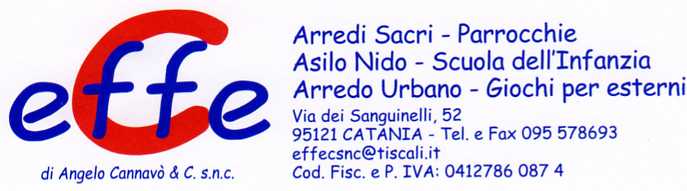 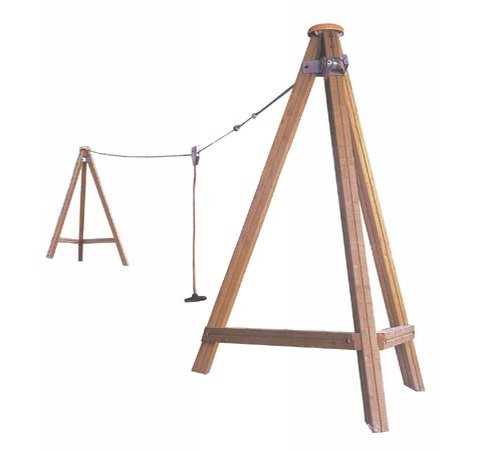 Descrizione:Teleferica Fiorellino, adatta a bambini e ragazzi dai 6ai 16 anni, composta da una stazione di partenza, unadi arrivo, un seggiolino e una fune di acciaio completadi attacchi.I montanti sono in legno lamellare di pino nordicoimpregnato in autoclave, a sezione quadrata (9x9cm), l'area d' ingombro della torretta e' 260x260 conuna lunghezza totale variabile dai 15 ai 25 mt, siconsiglia quindi un'area di sicurezza che si estenda sututta l'area interessata.La fune d'acciaio ad alta resistenza è collegata ad uncarrello protetto in acciaio inossidabile ed un sistemafinecorsa regolabile.Tutti i nostri legni sono realizzati con impregnazioneecologica a pressione che permette una protezioneottimale e duratura del legno all'esterno.Area di ingombro: 291 cmCategoria : TelefericheCodice: EP2014